Guillaume Mascot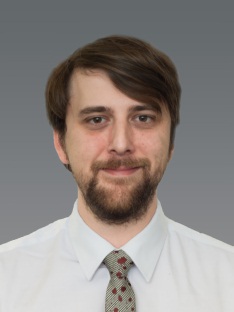 Head of Government Relations APJ (Asia-Pacific, Japan) & IndiaNOKIAGuillaume Mascot is in charge of Government Relations for Nokia in APJ (Asia-Pacific, Japan) & India. He oversees all aspects of current and future policy and regulation in the Asia-Pacific region. In this role, he is working with institutions and other relevant stakeholders to create a favorable political and regulatory environment to foster public and private investment in the digital and broadband industries with a focus on innovation for sustainable growth, competitiveness, and quality of life in a connected environment.Guillaume has been speaking at various international and regional/local regulatory events (CommunicAsia, Mobile Asia Expo, ITU, APT forum, etc).Previously, Guillaume led Alcatel-Lucent’s EU representation in Brussels, managed European Affairs and engaged with the European Institutions. He was board member of the EIF (European Internet Foundation) - an European think tank supporting European political leadership for the development of European multilateral public policies responsive to the political, economic and social challenges of the worldwide digital revolution - and was also an associate member of the European Round Table of Industrialists (ERT).Guillaume holds a Master Degree in Political science with a major on Public Administration and Public policy from the University of Lille. 